Specified System Form -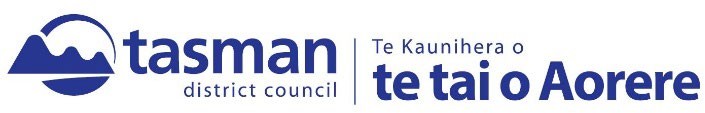 Subsequent page(duplicate this page if more are required)Please complete for each individual system incorporated into the building.   Do not leave blank spaces, if information is not yet available please enter to be confirmed (TBC).  This information will need to be supplied when available, and prior to issue of Code Compliance Certificate (CCC).Please save this document as a PDF and combine any subsequent pages.Specified systemSpecified systemNew New Altered Altered Removed Removed Description (incl type) Describe the specific type of system which will be provided on the compliance schedule.Make - Manufacturer name if knownModel name – if knownModel name – if knownLocationPerformance standardInspection requirementsInspection frequency     Daily Weekly Monthly 3 Months 6 Months Annually Inspection personnelMaintenance requirementsReportingA test report shall be completed, and results entered into the owner’s logbook for inspections specified above.Annually, a test report shall be completed which records the results of all tests and inspections together with a list of non-complying features and corrective measures necessary to return the system to comply with its original install.   Annually, a Form 12A is to be filled out.  Original to stay with this document and copied to the Tasman District Council.  A test report shall be completed, and results entered into the owner’s logbook for inspections specified above.Annually, a test report shall be completed which records the results of all tests and inspections together with a list of non-complying features and corrective measures necessary to return the system to comply with its original install.   Annually, a Form 12A is to be filled out.  Original to stay with this document and copied to the Tasman District Council.  A test report shall be completed, and results entered into the owner’s logbook for inspections specified above.Annually, a test report shall be completed which records the results of all tests and inspections together with a list of non-complying features and corrective measures necessary to return the system to comply with its original install.   Annually, a Form 12A is to be filled out.  Original to stay with this document and copied to the Tasman District Council.  A test report shall be completed, and results entered into the owner’s logbook for inspections specified above.Annually, a test report shall be completed which records the results of all tests and inspections together with a list of non-complying features and corrective measures necessary to return the system to comply with its original install.   Annually, a Form 12A is to be filled out.  Original to stay with this document and copied to the Tasman District Council.  A test report shall be completed, and results entered into the owner’s logbook for inspections specified above.Annually, a test report shall be completed which records the results of all tests and inspections together with a list of non-complying features and corrective measures necessary to return the system to comply with its original install.   Annually, a Form 12A is to be filled out.  Original to stay with this document and copied to the Tasman District Council.  A test report shall be completed, and results entered into the owner’s logbook for inspections specified above.Annually, a test report shall be completed which records the results of all tests and inspections together with a list of non-complying features and corrective measures necessary to return the system to comply with its original install.   Annually, a Form 12A is to be filled out.  Original to stay with this document and copied to the Tasman District Council.  